中部部長公式訪問・バーベキュー特別例会日　時：２０１８年１０月１４日(日)　１２：３０～１４：００　　　　　　　　　　　　　　　　　　集合時間１１：００、受付開始１２：００場　所：松任海浜公園　バーベキュー広場石川県白山市相川町2557番地(松任海浜公園管理事務所　TEL：076-274-0639)会　費：3,000円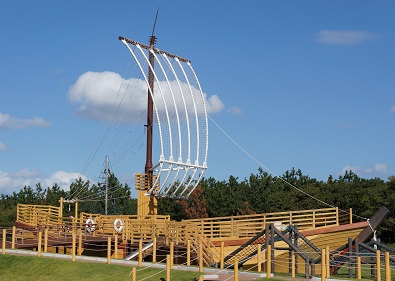 ＊アルコール類なし。＊雨天決行。＊敷地内には天然温泉施設があります。ご利用の方はタオルなどをご持参ください。参加申込・問い合わせ先会　長　北　 肇夫　TEL/FAX：076-245-2386書　記　平口 哲夫　TEL：076-264-0220当　番　澤瀬　 諭　TEL/FAX：076-276-7822(上記担当者のＥﾒｰﾙｱﾄﾞﾚｽをご存知の方は、そのアドレス宛でも受け付けます。）または、ＨＰ管理者のアドレス（koshomachirukaと@とyahoo.co.jpの組み合わせ）宛にお申し込みください。＊お申し込みは１０月１１日(木)までにお願いします。　みちしるべ　北陸自動車道（至金沢）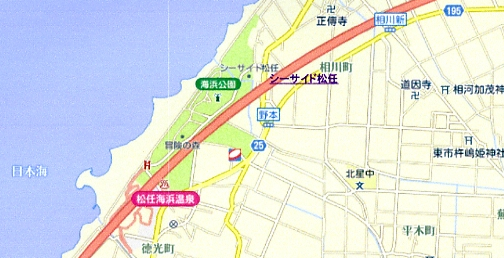 （至福井）＊北陸自動車道徳光パーキングエリアは、スマートインターチェンジです。＊その下り線の海側に松任海浜公園があります。＊県道25号線沿いの松任海浜温泉の交差点「徳光」から北陸自動車道をアンダーパスしても、入園できます。＊バーベキュー広場は、松任海浜公園駐車場の北側200ｍ付近にあります。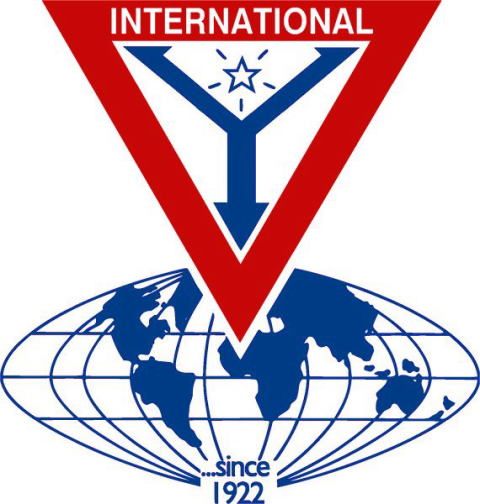 THE Y’S MEN’S CLUB金沢犀川ワイズメンズクラブ2018年10月第一例会のご案内お気軽にご参加くださいhttp://www.ys-chubu.jp/saigaways/index.htmlhttp://www.ys-chubu.jp/saigaways/index.html